Consorzio 6 Toscana Sud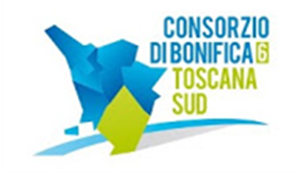 Viale Ximenes n. 3 – 58100 Grosseto - tel. 0564.22189     bonifica@pec.cb6toscanasud.it   -   www.cb6toscanasud.it     Codice Fiscale  01547070530  DIRETTORE GENERALEDecreto  N. 106 – Data Adozione   18/02/2016Atto Pubblicato su Banca Dati escluso/i allegato/i OGGETTO: Nomina Responsabile Unico del Procedimento ( RUP ) per l’espletamento delle funzioni di Direttore dell’Area Studi e Progettazione.  Numero proposta:   -DECRETO DEL DIRETTORE  GENERALE N. 106 DEL  18 FEBBRAIO 2016L’anno duemilasedici il giorno 18 (diciotto) del mese di febbraio alle ore 10.00 presso la sede del Consorzio in Grosseto, viale Ximenes n. 3IL DIRETTORE GENERALEVista la Legge Regionale n. 79 del 27/12/2012 ed in particolare l’art. 21 che affida la struttura operativa e tecnico amministrativa dell’Ente al Direttore Generale, con il compito di organizzarla e controllarla;Visto il Decreto del Presidente n. 223 del 22 Gennaio 2015 con il quale è stato assunto l’Arch. Fabio Zappalorti con la qualifica di Direttore Generale del Consorzio 6 Toscana Sud a far data dal 01 Febbraio 2015; Visto il vigente Statuto Consortile approvato con delibera n° 6 dell’Assemblea consortile, seduta n. 2 del 29/04/2015 (pubblicato sul B.U.R.T  parte seconda n° 20 del 20/05/2015 Supplemento n. 78) ed in particolare l’art. 38 comma 1 che affida al Direttore Generale la struttura operativa e tecnico amministrativa definita dal Piano di Organizzazione Variabile e l’art. 38 comma 3 lettera o) che individua tra le funzioni del Direttore Generale quella di individuare i responsabili unici del procedimento ai sensi del Decreto Legislativo 12 aprile 2006, n° 63 e i responsabili dei vari procedimenti tecnico/amministrativi ai sensi della L. 241/1990;Visto il D.Lgs. 12 aprile 2006, n° 163 - Codice dei contratti di lavori, servizi e forniture;Visto il D.P.R. 5 ottobre 2010, n° 207 - Regolamento di esecuzione e attuazione del Decreto Legislativo n° 163/2006;Vista la L.R. 13 luglio 2007, n° 38 - Norme in materia di contratti pubblici e relative disposizioni sulla sicurezza e regolarità del lavoro e successive modifiche ed integrazioni;Vista la L. 241/1990 - Nuove norme in materia di procedimento amministrativo e di diritto di accesso ai documenti amministrativi;Visto il Piano di Organizzazione Variabile (POV) del Consorzio 6 Toscana Sud approvato con deliberazione dell’Assemblea n° 13 nella seduta n°3 del 24/09/2015 che individua l’articolazione della struttura operativa e tecnico amministrativa del Consorzio;Visto il Decreto del Direttore Generale n°209 del 28/12/2015 di nomina a Direttore dell’Area Studi e Progettazione, mediante assegnazione a mansioni superiori con decorrenza 1 gennaio 2016, del dipendente Ing. Roberto Tasselli già avente funzione di coordinamento del personale dell’area come da Decreto del Direttore Generale n°108 del 05/10/2015;Visto il Decreto del Direttore Generale del Consorzio 6 Toscana Sud n° 7 del 19/01/2016 di attribuzione compiti Direttore di Area Studi e Progettazione ai sensi dell'art.39 dello Statuto Consortile;Considerata l’esigenza da parte del Consorzio 6 Toscana Sud di individuare il Direttore dell’Area Studi e Progettazione quale R.U.P. per gli atti amministrativi riconducibili all’espletamento dei compiti conferitigli dal suddetto Decreto del Direttore Generale n° 7 del 19/01/2016 ed i generale per tutti i procedimenti di cui alla L.241/90 di competenza della suddetta Area;Considerato che, per i procedimenti di cui all’art.10 comma 1 di cui al D.lgs. n° 163/2006, del D.P.R. 207/2011 e s.m.i. in materia di lavori pubblici, dovrà essere nominato di volta in volta uno specifico R.U.P. individuato dall’elenco provvisorio del personale dell’Area Studi e Progettazione delle figure in grado di assolvere al ruolo di RUP secondo quanto disposto dal D.Lgs. n. 163/2006 e dal P.O.V. del Consorzio in relazione alle mansioni attualmente assegnate di cui al Decreto del Direttore Generale n° 11 del 20/01/2016;Visto il parere del Direttore dell’Area Studi e Progettazione;DECRETAdi nominare l’Ing. Roberto Tasselli Responsabile Unico del Procedimento per l’espletamento delle funzioni amministrative di Direttore dell’Area Studi e Progettazione ed il generale per i procedimenti di cui alla L.241/90 di competenza dell’Area.IL DIRETTORE GENERALE(Arch. Fabio Zappalorti)Parere di Regolarità TecnicaIl sottoscritto Ing. Roberto Tasselli in qualità di Direttore dell’Area Studi e Progettazione esprime sul presente Decreto il parere, in ordine alla sola Regolarità Tecnica: FAVOREVOLEFirmato Ing. Roberto TasselliATTESTATO DI PUBBLICAZIONEIl sottoscritto Direttore dell’Area Amministrativa certifica che il presente Decreto viene affissa all’Albo pretorio del Consorzio a partire dal 18.02.2016, ai fini di pubblicità e conoscenza.Il Direttore Area AmministrativaFirmato Dott. Carlo Cagnani